    אין ילדים שאין בהם כישרון 	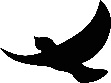 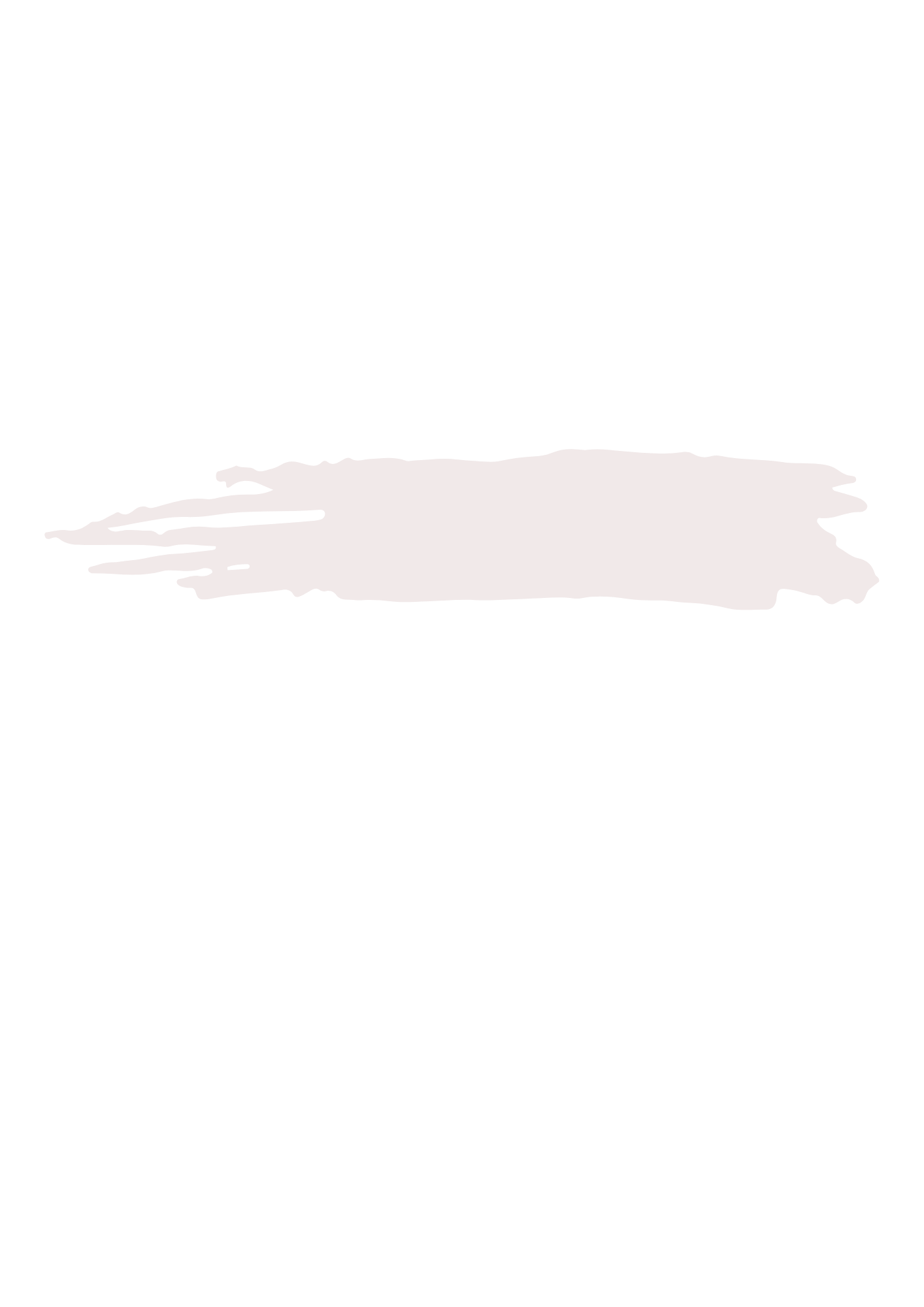 "אין ילדים שאין בהם כישרון, אלא שהכישרון כמה וכמה דרכים ופתחים לו: יד, אוזן, עין.יש ילדים שהתפתחותם לא הגיעה לידי הבשלה – כלום אין בשבילם מקום?צריך ליצור את צורתם השונה ואושרם השונה ולא לתבוע לבית דין את הטבע או את בורא העולם."		("כזה וכזאת על ילדים" ב- דת הילד 102)ספרים ועזרי לימוד לשנה"ל התשפ"גכיתה י"א'7תלבושת בית ספריש להופיע לביה"ס בתלבושת בית ספרית הנושאת את סמל בית הספר. התלבושת כוללת חולצותT  קצרות  וחולצות בעלות שרוול ארוך, בדגמים המתאימים לבנים ולבנות.  אין הגבלה לצבעי התלבושת. יש לרכוש חולצה לבנה לטקסים ואירועים, וחולצה כחולה (כהה) לשיעורי חינוך גופני.   אין להגיע עם כפכפי גומי לבית הספר.בברכת חופשה נעימה ובטוחהובהצלחה לקראת שנה"ל הבאהדודו שרבימנהל ביה"סמקצועשם הספר / מחברהוצאהאזרחותחומרי לימוד פנימיים  - אין צורך לרכוש.חומרי לימוד פנימיים  - אין צורך לרכוש.אנגלית5 יח"ל:Literature for 5 Points – Option 1High Five  New – BookHigh Five  New  - Practice Bookבמהלך השנה יהיה צורך לרכוש ספר נוסף.ECBECBאנגלית4 יח"ל:Literature for 4  points- Option 1Making Headway – BookMaking Headway – Practice BookUPPECBECBאנגלית3 יח"ל:Point to 3- Module B Log Point to 3 – Module A + Cתיתכן רכישת ספר נוסף במהלך השנה.UPPUPPאנגליתלכל הרמות:ניתנת אפשרות להשתמש במילון אוקספורד שנרכש בשנים קודמות.כמו כן, קיימת אפשרות להשתמש באחד מהמילונים האלקטרונים הבאים בלבד  - לא בהשאלת ספריםאוקספורד – דגם 7 – XF - לוני כהןTexton Babylon 9222  - יהודה ברמןTexton Babylon plus – יהודה ברמןקוויקשנרי TS - WIZCOMTECHמילון זה ישמש את התלמידים במהלך כל שנות הלימוד בביה"ס.גיאוגרפיהיש לשמור מהשנה שעברה:חוברת פנימית שחולקה לתלמידי המגמה בכיתה י'אטלס אוניברסיטאי חדש / פרופ' משה ברוור.היסטוריהנאציזם, מלחמה ושואה / יגאל משעולבונים מדינה יהודית ודמוקרטית במזרח התיכון / יגאל משעול היי סקולהיי סקוללשוןסביבה דיגיטלית "לשון לתיכון"  + חוברת תרגול  (צורות 70%)מט"חמתמטיקהערכת חוברות ליחידה השנייה/ הדס כליפה – חוברות מודפסותמאגר שאלות במתמטיקה לבחינת הבגרות ב-3 יח"ל, לשאלון 35802 מתמטיק-טקמשרד החינוךספרותחוברת פנימית בספרות – לא במסגרת השאלת ספרים/ ליון בוקסביקור הגברת הזקנה / דירמנט       לא במסגרת ההשאלה. יש לרכוש.חוברת פנימית בספרות – לא במסגרת השאלת ספרים/ ליון בוקסביקור הגברת הזקנה / דירמנט       לא במסגרת ההשאלה. יש לרכוש.